Resume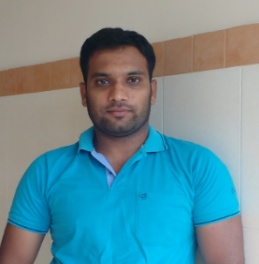 Mahalingam MB.Com, [ MBA Supply Chain Management ]Address: No:31, 1stMain Road, 2nd Cross, Kalyan nagarMoodalapalya, Bangalore -560072Contact No:  9538924911 / 8660335393E – mail ID: mahalingam125@gmail.comCarrier summary.13+ years of experience in manufacturing &automobile industry’s sectors department of internal logistics, Inventory & warehouse management Objectives: To obtain a position where my knowledge and experience can be utilized as well as enhanced towards achievements at work, there by contributing honestly to the organization growth and profitability.1. Safety:Always  safety first work culture Adherence of all safety rules &regulations & Promote the same to my team to follow alwaysHiyari Hatto, Weekly / monthly department wise  safety audit & implementation of countermeasure action on identified abnormalityAll member involvement in safety promotional activity’s & daily jobsSafety mid set on job as always, by ensure accident / incident free from work Theme base safety audit in shop floor through all members heart full involvement Ensure PPE’s compliance strictly as always on job100% seat belt / helmet compliance while commutation2. Planning:Roll out monthly & daily Heijunka production plan, by effective co-ordination of related department Pro-active approach of material planning under the contingency situationCirculate the requirement plan among the internal department , forecast requirement planupdation to supplier for material preparationShelf life parts requirement planning with lean inventory3. Purchasing: Introduction & development of suppliers for material supply Negotiation & finalization of commercial related activity’sQuotation arrangement & finalization of part price / commercial aspectPurchasing always with lean inventory & value of the service & goodsFormulation of purchase policy, terms & condition to have transparency in the procurement & legal documentsGST & HSN updation in the master parts list Joint study with supplier to their process, eliminate non valid process & activity’s , thereby reducing the part unit priceSupplier delivery performance card system & improve & eviction supplier based on the performance Elimination of duplication part registration & procurementPart analysis, domestic sourcing of procurement, thereby cost benefit to the companyOrder lot, lead time negotiation with supplier Discuss with supplier & develop new product as per the required specPurchase order updation to supplier & validity extension4. Budget:Budget planning, validate, approval & controlling Allocation of budget to the related section’sScheduling the budget utilization plan vs actual Ensure the project progress as per the schedule5. Ordering:KANBAN system through material ordering Forecast the requirement, scheduling & controlling the procurement Set up the re-order level & 2 bin system parts ordering Follow-up & ensure the supply at right timeShelf life parts re-ordering through production volume basis Providing delivery schedule, forecast requirement, Purchase order to supplier 6. Storage:Material receipt should be against the order within validityFIFO, 2 bin , Jit & Jis part storage & supply to the productionStoring the part based on the consumption frequency to easy accessAll parts stored with proper identification conditionRe-order level, min & max visualization at material storage7. Inventory:ABC inventory analysis, Schedule the stock counting plan &  reconciliation of stock mismatch Identifying slow moving list and non-moving list by consumption & age wise – discussion with management for salvage or disposal.Monthly stock statement preparing and publishing to Finance head.Ensuring Quarterly stock checking for all A & B class items.Ensure dispatching spares to customer as per purchase order & Internal work ordersMaterial supply to production line JIT & JIS systemArranging transportation and packing for the materials to be dispatched.Preserving records for audit purpose & inward , outward register Maintaining optimum inventory with good storage conditionCore competencies:Controlling the daily operation by instruct team to perform their individual job role to achieve the KPI target Maintaining Optimum stock levels [ 3R – Right time, Right qty & Right quality ] Material planning & vendor development  KANBAN system inventory management, TPS standard adopt in the processEffectively Maintaining 2 bins system, FIFO storage system, 5’s discipline in shop floor & Poka Yoke error proof system in inventory managementStock audits & (ISO9000, ISO14000 & OHSAS 18000)  Audit facing as per stores functions records maintained & evidencing to auditors and updating periodically.Purchase order release & supplier development WES & SOP preparation, control the operation in the standard methodTruck managementOffering inspection for incoming  quality checkTeam work & subordinate development:Training plan & periodic review  to improve multi skill operationsDevelop system & standardization with related stake holders involvementOn job & Off job training for new roles &responsibilitiesContinuous improvement on each process & revisionAllocation of roles & responsibilities on PDCA mannerCertifications:Participated & awarded QCC          – 2CII Kaizen - 1Operation skills:KAIZEN, QCC, FIFO, LIFO, TPS, 5’S, WES, SOP, KANBAN, 2 BIN SYSTEM, JIT, JIS, 3M & A3 problem solving skillWork experience:Audit Experience:Facing all internal and external stock audits(Sept end & March end - Half yearly & Year-end for statutory audits, when every excise Audits come across, complaining audit documents and   evidence’s and records.Safety audit & countermeasures sustainenance check at Genba weekly theme basis.Standard work audit & WES revision as per change point / improvementSurprise  check  PPE’s adherence & compliance of safety rules, Educate & training to promote “incident / Accident should be ZERO” Environment policy compliance check& Suggestion for improvement FIFO & Kanban audit at GenbaComputer skills:Excel, Word, Power point, ERP, Typing ….Academic details:Personal information’sName			:MAHALINGAM MDate of birth & Age	: 12.05.1988 & 31 years Sex			: MaleMarital status		: Married	Religion		: HinduNationality		: IndianLanguages known For Read write &speak: English, Tamil, To Speak: Telugu, Kannada& HindiDeclaration: I hereby declare that all the above information given are true and correct to best of my knowledge, I bear the responsibility for the correctness in this application, and if opportunity given I will be the potential resource of the organization growth. If required you can check with the references.Sincerely,  (MAHALINGAM M)Company NamePosition HeldJob responsibility ( shortly defined)2.M/s. Toyota Kirloskar Auto Parts Pvt Ltd., Blr.,562109From : Nov 24th,2011 Till Mar 13th, 2019(7.4 Years)Team Leader – Materials & Inventory Controls - Stores Reporting to department Manager.Responsibility for day to day operations [Ordering, Receipt, Accounting, Storing & issuing ]. Controlling the process towards KPI achievement.2. Meeting internal and external customers’ requirement planning3.Inventory & material FIFO storage control4. Follow-up& material arrangement on time as per the plan.5. Ensure Material Issuing to production as per Heijunka.6. Improve supplier delivery performance by initiate countermeasure actions.7. Ensuring ISO 9001, 14001& OHSAS18001 procedure in business activities.8. Cost saving & Achieving in given targets within the given periods.9. Finished goods accounting & Daily publish FG report to Top management. 1. M/s. Weir Minerals India Pvt. Ltd., B’lore-58From : 2004 – to Oct-11(6 Years)Executive stores & Production Reporting to Stores Manager.1. Maintaining Optimum stock levels for A & B class materials with collaboration in team. 2. Implementing SOP’s and stock accounting, auditing, and adhering to statutory compliance& stock reconciliation.3. All incoming materials checking with respect suppliers invoice and quantity4. GRN preparation in  ERP ( materials accounting and issues)5. Offering inspection for quality checkMaterials arranging and identification with respective locations All rubber parts preserving and issuing FIFO basis6. Experience in Assembly & painting processSL.NO.NAME OF COURCENAME OF INSTITUTIONSYEAR OF COMPLETION01.MBA-Supply Chain ManagementIIMM-Bangalore.Progress02.B.ComBangalore University – Bangalore.May- 2011.03.+2Govt Higher Secondary School, Denkanikotta – TNMar-200504SSLC (10th Std.)Govt High  School, Andevanapally – TNMar- 2003